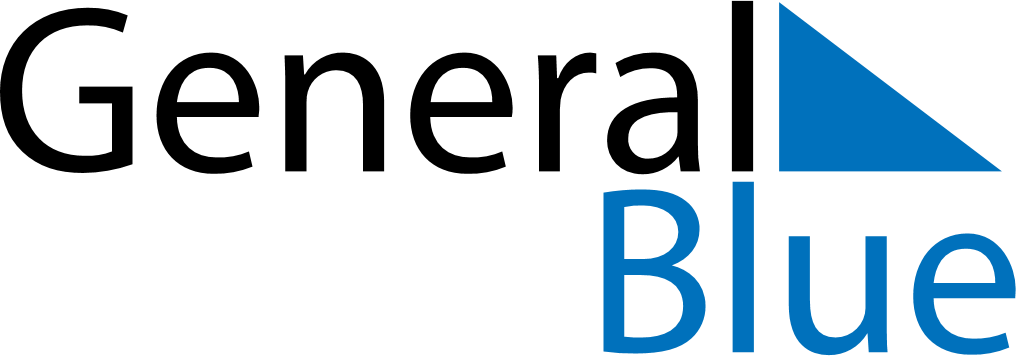 July 2030July 2030July 2030July 2030Cocos IslandsCocos IslandsCocos IslandsMondayTuesdayWednesdayThursdayFridaySaturdaySaturdaySunday1234566789101112131314Hari Maulaud NabiHari Maulaud Nabi15161718192020212223242526272728293031